Appendix 1: Description of modelThe intervention effect on the following response variables is studied:
	Endline CD4 cell counts;
	Endline measure of health expenditure (continuous);
	Endline food insecurity (binary);
	Endline sexual behavior measured by the binary variable, use of a condom in last sexual intercourse; 
	Endline adherence to three-day adherence recall to antiretroviral therapies (binary).The following linear model is used to estimate the treatment effect while adjusting for the covariates, two way interactions between treatment and covariates, and baseline measures when available. The model coefficients are estimated using Bayesian methods to allow incorporation of prior information available from previous studies.                                                                                                                                                         (1)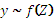 					                                                                   (2)	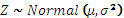 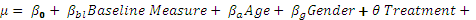 	                                                                   (3)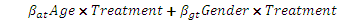 where  is the observed data that is linked to the continuous latent variable  through the appropriate link function . For CD4, a Poisson distribution is used whose intensity is given by Note that,  is constrained to be positive in this case. For health expenditure, , and for the binary variables a logistic link function is used. The parameter β0 is the intercept, βa and βg are the effect of age and gender respectively. The Age is treated continuously and Gender is a binary variable, 1 if female and 0 if male. The main parameter of interest is θ which represents the intervention effect. The binary variable Treatment is 1 if the corresponding patient is in the intervention group and is 0 otherwise. The coefficients βat and βgt show the interaction effect between age and treatment, and gender and treatment, respectively.  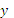 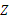 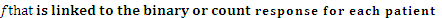 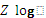 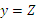 Prior specificationA normal prior is used for the main parameter θ, θ  ~ Normal(ν , τ2)                                                                                                           (3)For endline CD4 cell counts an informative prior is used, i.e., the mean is specified as the estimated treatment effect in an available similar study and the standard deviation that allowed 0 (no effect) remain probable under the prior (). Priors were skeptical based on the Kenyan trial by Weiser et al. (25). 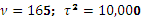 Flat priors are assigned for the rest of the model parameters and for the effect of the intervention on the rest of the outcomes.The analysis was made for the two districts combined as well as separately in each district. The results for the combined data are presented in Figure A1. And the district specific results are presented in Figure A2.Sensitivity to the priorClearly, using an informative prior brings up the question that how much evidence actually there is in the data to support the prior assumptions. In other words, one need to check for possibility of conflict between the data and the prior and avoid situations where the information in the data is overwhelmed by the prior. To address these questions we assess the sensitivity of the results to the amount of information implied by the prior. A sequence of 25 normal prior distributions with the same mean (165) and an increasing sequence of variances is used for this purpose. The posterior probability of a positive treatment effect on change in CD4 cell counts is obtained for each of the prior distributions in the sequence. Figure A3 shows the posterior probability of a positive effect plotted against the prior variance. The vertical red line is drawn at the value of prior variance that is used in the analysis.The prior sensitivity analysis results suggest that the data agrees with the prior in terms of the direction of the effect estimate. However, the posterior is affected by the degree of information that the prior injects into the model; the posterior probability that there is a positive effect decreases as the prior variance increases, but it stabilizes around 0.70 which is interpreted as the evidence for a positive effect in the data without any additional information incorporated into the model.Non-Bayesian AnalysisThe primary analysis is also performed using non-Bayesian statistical analysis. The same linear models are used but the model is fit to the data using a frequentist approach where model coefficients are estimated using maximum likelihood estimation. No prior information is used in this analysis. The results of the frequentist analysis are provided in Table A.1.Secondary analysis to estimate the effect of mental planningIn addition to the secondary analysis mentioned in the manuscript, other analyses were performed to estimate the effect of mental planning. In this analysis the T3. Pure Control/T1.Unstructured Grant group are compared to the T2. Mental Planning + Grant/T4. Expectations/Control group. The results are presented in Table A.2 and suggest that mental planning does, in fact, result in a significant increase in CD4 cell counts..We examined whether results would differ according to T1/T2 vs T3 or T4 individually and report results in tables A.3 and A.4.Figure A1: Results for the two districts combined -- The estimated posterior density of the effect of cash grants on (a) endline measure of CD4 cell counts, (b) health expenditure, and (d) variables indicating sexual behavior, adherence  and food security) in the two districts.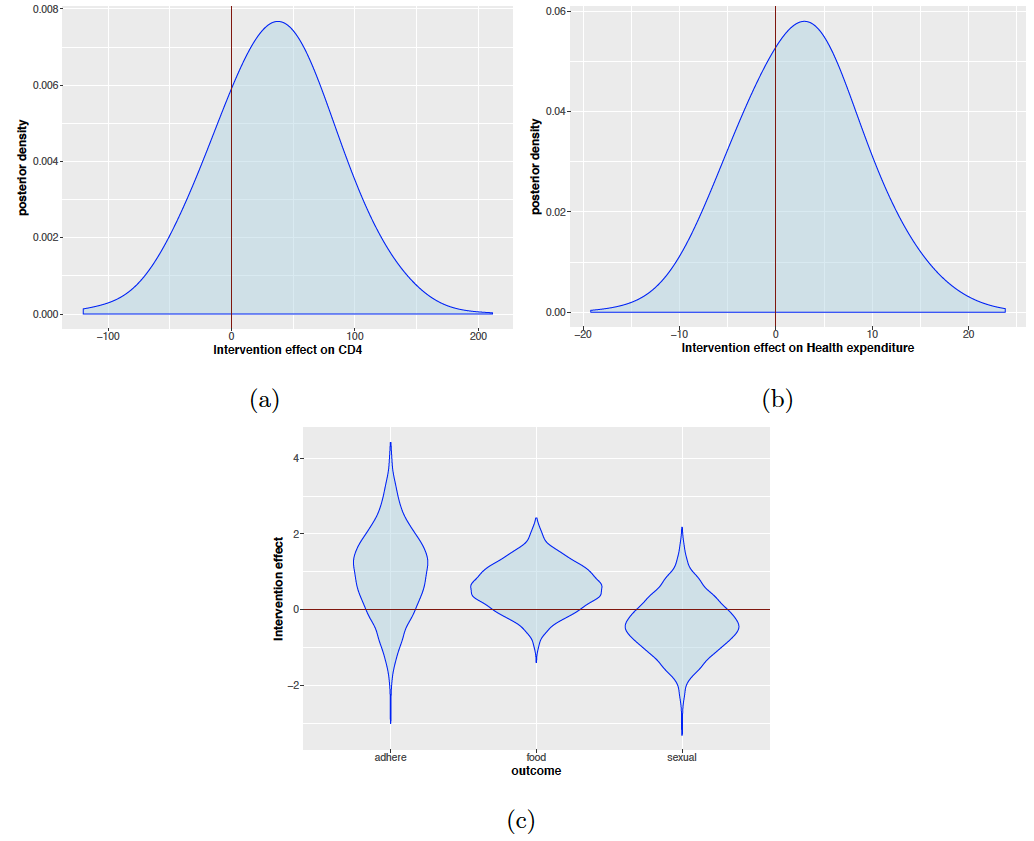 Figure A2: The estimated posterior density of the effect of cash grants on (a) change in CD4 cell counts in Soroti District, (b) endline measure of CD4 cell counts in the two districts, (c) health expenditure, and (d) variables indicating sexual behavior, adherence and food security in the two districts.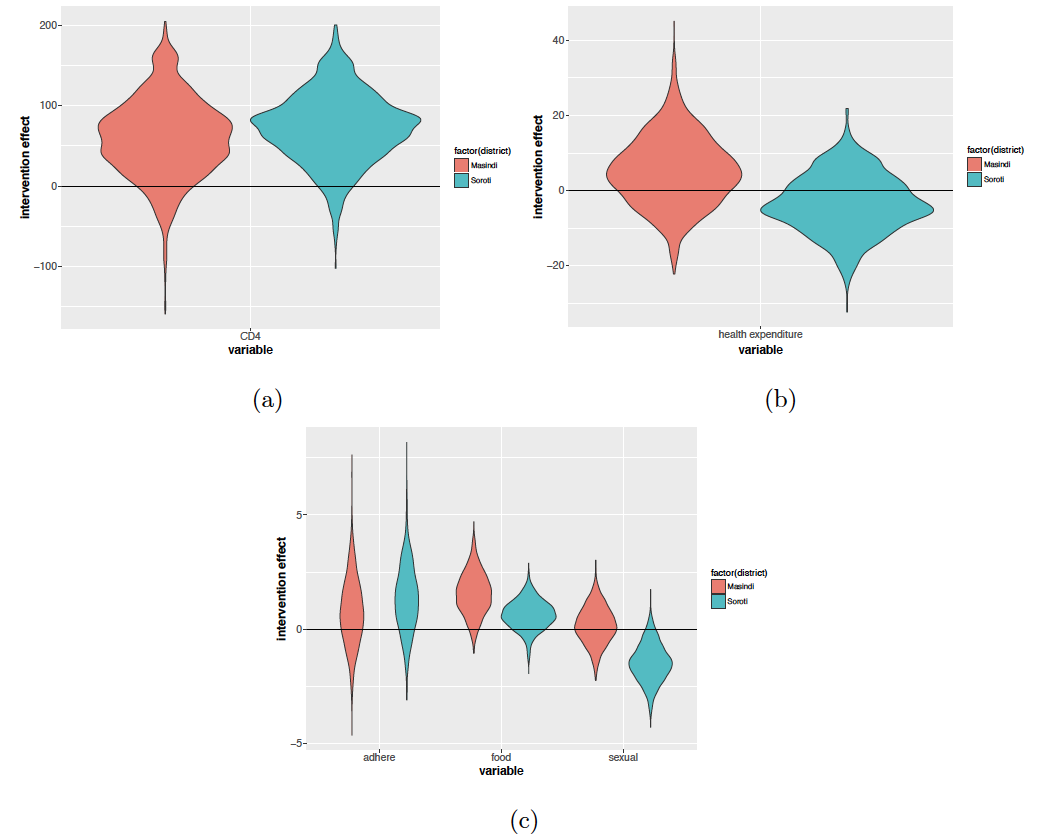 Figure A3: Posterior probability of a positive effect plotted against the standard deviation of the prior distribution over the effect size. The vertical red line shows the used value of the prior standard deviation and the horizontal line shows the approximate value of the probability of positive effect suggested by the data.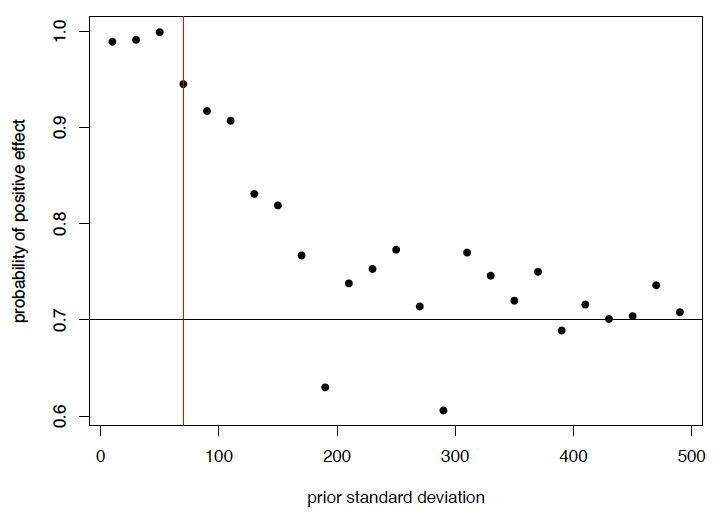 Table A.1: Primary analysis using frequentist methods (T1 + T2 vs T3 + T4)Table A.2: Secondary analysis results (T1 + T3 vs T2 + T4)Table A.3 Secondary analysis results (T1 + T2 vs T3)Table A.4 Secondary analysis results (T1 + T2 vs T4)Table A.5 Endline outcomes per intervention groupVariableEstimate  (95% Confidence Interval)p-valueEndline CD4 cell counts(mean difference)16.15 (-134.77, 167.07)0.83Health expenditure(mean difference [USD])4.24 (-12.13, 20.60)0.61Food security (NFI) (OR)1.23(0.47, 3.22)0.67Adherence (MPB)  (OR)3.19 (0.56, 18.25)0.18Condom use (LIC) (OR)0.46 (0.14, 1.53)0.2VariableEstimate  (95% Credible Interval)Probability of a positive effectEndline CD4 cell counts(mean difference)104.20 (5.99, 202.16)0.98Health expenditure(mean difference [USD])9.62 (-2.78, 22.18)0.94Food security (NFI) (OR)0.79 (0.32, 2.10)0.30Adherence (MPB)  (OR)1.99 (0.40, 10.56)0.79Condom use (LIC) (OR)1.16 (0.37, 3.88)0.60VariableEstimate  (95% Credible Interval)Probability of a positive effectEndline CD4 cell counts(mean difference)90.29 (-22.84, 199.78)0.94Health expenditure(mean difference [USD])5.50 (-8.83, 20.45)0.76Food security (OR)0.84 (0.24, 2.86)0.38Adherence (OR)4.36 (0.50, 36.82)0.90Condom use  (OR)0.28 (0.05, 1.18)0.04VariableEstimate  (95% Credible Interval)Probability of a positive effectEndline CD4 cell counts(mean difference)4.36 (-107.09, 122.34)0.52Health expenditure(mean difference [USD])-1.12 (-15.79, 13.33)0.44Food security (OR)1.84 (0.56, 6.08)0.83Adherence (OR)2.64 (0.29, 24.63)0.80Condom use (OR)0.68 (0.16, 3.17)0.30VariableT.1 Unstructured Grant n = 537 T2. Mental Planning + Grant n = 544T3. Pure Control n = 547 T4. Expectations/ Control n = 542Endline CD4 cell counts (mean)528.81523.30542.99556.20Health expenditure (mean [USD])18.2117.6815.0216.52Food security (NFI) (proportion)0.590.620.570.54Adherence (MPB) (proportion)0.060.080.070.07Condom use (LIC) (proportion)0.570.610.590.62